Общество с ограниченной ответственностью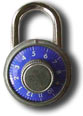 «ЛАДОГА-СЕРВИС»
Москва, ул. Хавская  д.29															                      тел. +7 495 589-77-11										www.zamok911.ru										zamok911@mail.ruР Е К В И З И Т ЫООО «ЛАДОГА-СЕРВИС»Общество с ограниченной ответственностью «ЛАДОГА-СЕРВИС»119415, г. Москва, пр. Вернадского, д.47 оф. 98ИНН 7736663095КПП 772901001Р/с 40702810702830000395В ОАО «АЛЬФА-БАНК»  г. МосквыК/с 30101810200000000593БИК 044525593ОКАТО 45268592000ОКПО 95977571ОГРН 1137746705656ОКВЭД 52.63;52.72;52.74;45.21;52.12Генеральный директор  Томашевская Ю.Г.Главный бухгалтер Томашевская Ю.Г.Генеральный директор ООО «ЛАДОГА-СЕРВИС»  	Томашевская Ю.Г.